Урок 9
Идем в музей. Национальная одеждаПедагогические задачи: способствовать формированию представлений о национальной одежде, орнаменте; создать условия для развития умения рисовать орнамент.Основное содержание темы, термины и понятия.Национальная одежда, сундук, платье, сарафан, фартук, фуражка, мужская рубашка, пояс, штаны. Вышивка. Орнамент, виды орнамента. Правила рисования. Рисование эскиза. Соблюдение пропорций. Разукрашивание мелких и крупных узоров.Универсальные учебные действия (метапредметные):•  познавательные: общеучебные – грамотное и ясное выражение своей мысли; знание и соблюдение правил поведения учащегося в общественных учреждениях (на выставке, в музее) и на улице (в природе); логические – анализ национальной одежды, выявление взаимосвязи искусства с литературой, музыкой; постановка и решение проблемы – формулирование проблемы, осуществление поиска путей ее решения;•  регулятивные: проявлять реальные действия по выполнению поставленных заданий и решению выдвинутой проблемы;•  коммуникативные: уметь задавать вопросы, с помощью вопросов получать необходимые сведения от учителя или партнера по деятельности, интересно рассказывать о своих наблюдениях, находках, впечатлениях, представлениях.Личностные: стремятся к самоконтролю процесса выполнения творческого задания по созданию орнамента; выражают эмоционально-ценностное отношение к искусству.Тип урока: изучение нового материала/решение учебной задачи.Образовательные ресурсы.Зрительный ряд: иллюстрации (сундук, платье, сарафан, фартук, фуражка, мужская рубашка, пояс, штаны, вышивка, орнамент). Мультимедийная презентация.Сценарий урокаI. Организационный момент.– Добрый день, ребята! Сегодня у нас необычный урок. Улыбнитесь друг другу. Подумайте о чем-нибудь хорошем. Пусть от этой улыбки вам всем станет хорошо. И пусть это настроение будет с вами на протяжении всего дня. Давайте настроимся на урок, будьте внимательны, сегодня мы узнаем много интересного.– Девиз нашего урока – «У нас все получится!».II. Изучение нового материала.– Как вы думаете, что это такое? (Коробка, ящик.)– Сейчас я скажу волшебное слово и мы узнаем, что это такое. Рэкс-пэкс-фэкс.– Ну  и  что  же  это?  (Сундук.)  (Мультимедийная  презентация, слайд 3.)– А вы где-нибудь видели эту вещь? (В деревне, на рисунках, у нас в кабинете, в музее.)– Правильно, ребята, при посещении музея мы видели настоящий старинный сундук.– Нет ли у кого-нибудь сундука дома? (Нет.)– А раньше он был в каждом доме. Как вы думаете, для чего он был нужен? (На него садились, складывали вещи, а вовнутрь можно было что-нибудь положить.)– В нынешней жизни сундук заменили шифоньеры, шкафы. Этот предмет уходит из нашей жизни в историю. Вы знаете много сказок, где используется сундук. Во всех сказках с сундуком связана какая-нибудь тайна. Давайте посмотрим, а какая тайна лежит в нашем сундуке.– Я  вижу  здесь  много  красивых  вещей,  помогите мне в них разобраться.– Что вы видите у меня в руке? (Это платок – женский головной убор, который носили наши бабушки.)– Правильно, это женский головной убор. Его шили, вязали и вышивали вручную. Обратите внимание на вышивки.– Что они напоминают?Платье (сарафан). Женское платье шили из однотонных тканей – сатина, шелка, со стоячим воротом и вырезом на груди. Сельский женский костюм, который шили из более дешевого материала, украшали вышивкой. (Мультимедийная презентация, слайд 4.)Фартук. (Мультимедийная презентация, слайд 5.)– Что вы знаете о фартуке, зачем его надевают? (Мамы дома надевают, в школах дети надевали.)– Правильно, фартук надевали чтобы не замарать платье. Но так как он закрывал большую часть платья, женщины украшали его вышивкой. Красивая вышивка говорила о женщине, как о мастерице.Мужская рубаха. Шилась из однотонного материала, была прямого покроя до колен, имела широкие и длинные рукава. (Мультимедийная презентация, слайд 6.)Фуражка – это мужской головной убор.Мурмолка (позже «ермолка») – меховая или бархатная шапка с плоской тульей. (Мультимедийная презентация, слайд 7.)Пояс являлся обязательным атрибутом одежды. В длину он был до 5 метров, а в ширину 60–70 см. Пояса обычно шили из яркого однотонного ситца. (Мультимедийная презентация, слайд 8.)– Как вы думаете, для чего нужен был пояс? (Чтобы подвязывать одежду.)Штаны относятся к мужской одежде. Они были длиной до щиколоток, без карманов. (Мультимедийная презентация, слайд 9.)– Ребята, помогите мне разделить эту одежду на две группы. Кто догадался, какие две группы это будут? (Одежда для мальчиков и девочек.)К доске выходят два ученика и приклеивают надписи с названием одежды к доске.– А сейчас я накрою наш сундук волшебным платком, и должно произойти чудо. В дверь заходит девочка в народном костюме.– Где вы видели людей в такой красивой одежде? (На концерте, на городских праздниках.).– Чтобы и у нас было праздничное настроение, давайте попросим девочку станцевать для нас. Мы тоже вместе с ней потанцуем. Старайтесь успевать в такт музыки.– Спасибо вам большое, садитесь, ребята.– В нынешней жизни людей в национальной одежде можно увидеть в фольклорно-музыкальных ансамблях. А еще на картинах художников.В старину в таких нарядах ходили все. Женский костюм, который шили из более дешевого материала, украшали вышивкой.– Как вы думаете, зачем это делали? (Чтобы одежда была красивой и нарядной и привлекала к себе внимание, не была скучной.)– Что изображали на этих узорах?– Все эти национальные декоративные узоры называются орнаментом. (Рассматривание на рисунках видов орнамента.) Физкультминутка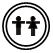 Спал цветок и вдруг проснулся,Больше спать не захотел.Шевельнулся, потянулся,Взвился вверх и полетел.Солнце утром лишь проснется,Бабочка кружит и вьется.III. Творческая работа учащихся.– Сегодня в нашей мастерской каждая группа самостоятельно будет расписывать одежду для кукол понравившимся орнаментом. Но прежде чем вы приметесь за работу, вспомним правила рисования:1. При рисовании эскиза нельзя сильно нажимать на карандаш.2. Соблюдайте пропорции.3. Сначала разукрашивайте мелкие узоры, а потом крупные.4. Не мешайте своему соседу.Звучит медленная музыка.IV. Итог урока. Рефлексия.– О чем мы сегодня с вами говорили на уроке?– Что делали?– Давайте посмотрим, у всех ли работы получились?